AVIS DE SOLLICITATION DE MANIFESTATION D’INTERÊT POUR L’ACQUISITIONDESEQUIPEMENTS ET MOBILIERS BUREAUTIQUES AU PROFIT DE L’ISET DE SILIANADans le cadre du Modernisation de l’Enseignement Supérieur en soutien à l’Employabilité (PROMESSE) financé en partie par l’accord de prêtn° 8590-TN entre la Banque Internationale pour la Reconstruction et le Développement (BIRD) et le Ministère de l’Enseignement Supérieur et de la Recherche Scientifique (MESRS), Institut Supérieur des Etudes Technologiques de Silianaa bénéficié d’un projet PAQ-DGSE.L’Institut Supérieur des Etudes Technologiques de Siliana sollicite des candidatures en vue de la fourniture des mobiliers bureautiques suivants :Les soumissionnaires intéressés peuvent retirer les termes de références auprès de l’Institut Supérieur des Etudes Technologiques de Siliana, ou le retirer sur son site web : www.isetsl.rnu.tn. Pour obtenir plus d'informations au sujet des termes de références, les candidats intéressés peuvent également s'adresser par email à l’adresse : khaltag@hotmail.frLes manifestations d’intérêt doivent parvenir par voie postale ou par dépôt direct au bureau d’ordre de l’Institut Supérieur des Etudes Technologiques de Siliana, Avenue nouvelle medina - 6100 Siliana,  au plus tard le 30/05/2022, avec la mention suivante:« NE PAS OUVRIR, MANIFESTATION D’INTERÊT POUR L’ACQUISITION DES EQUIPEMENTS ET MOBILIERS BUREAUTIQUES AU PROFIT DEL’ISET DE SILIANA»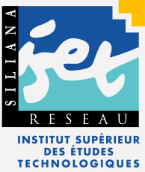 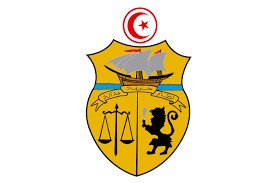 REPUBLIQUE TUNISIENNEMINISTERE DE L’ENSEIGNEMENT SUPERIEURET DE LA RECHERCHE SCIENTIFIQUEProjet PROMESSE - 04/2022 PAQ DGSEArticle 01Tableau Blanc Interactif 79" Tactile multitouchesArticle 02Tableau d'affichage en LiègeArticle 03Ecran de projection muralArticle 04Ecran de projection électriqueArticle 05ClimatiseurArticle 06Store CalifornienArticle 07Table pour salle de formation + chaisesArticle 08Salon de bureauArticle 09Bureau Direction avec retour informatique + caissonArticle 10Siège de bureauArticle 11Meuble bibliothèqueArticle 12Table basse rectangulaireArticle 13fauteuils visiteur